00638-2018-0004I.II.III.IV.V.VI.VII.VIII.BG-Симеоновград:Решение за откриване на процедураПрофесионална област, в която попада предметът на обществената поръчка14. Инженерство, профил ТранспортРешение номер 127 от дата 27.03.2018 г. І: ВъзложителПубличенI.1)Наименование и адресНационален идентификационен No (ЕИК): 000903729BG422, Община Симеоновград, пл. Шейновски №3, За: Мими Дачева, Гергана Димова, България 6490, Симеоновград, Тел.: 0003593781 2341, E-mail: obshtina_simgrad@abv.bg, Факс: 0003593781 2006Интернет адрес/и:Основен адрес (URL): http://www.simeonovgrad.bg/.Адрес на профила на купувача (URL): http://www.simeonovgrad.bg/profilebuyer.I.2)Вид на възложителяРегионален или местен органI.3)Основна дейностОбществени услугиІI: ОткриванеОткривам процедураза възлагане на обществена поръчкаПоръчката е в областите отбрана и сигурност:НЕІI.1)Вид на процедуратаОткрита процедураIІI: Правно основаниеЧл. 73, ал. 1 от ЗОПIV: ПоръчкаIV.1)НаименованиеИзпълнение на строително – монтажни работи по проект: „Рехабилитация и реконструкция на уличната мрежа и прилежащите съоръжения в населените места на Община Симеоновград”IV.2)Обект на поръчкатаСтроителствоІV.3)Описание на предмета на поръчкатаПредмета на поръчката обхваща строително-монтажни работи, свързани с реконструкция и рехабилитация на улици и тротоари в гр. Симеоновград: - Улица „Иван Арнаудов” има дирекна връзка с път ІІІ – 554. Разглежданият участък е с дължина 432 м., квадратура на уличната настилка 2 858 кв.м и прилежаща тротоарна настилка 1 403 кв.м.; - Улица „Барон Хирш” има дирекна връзка с път ІІІ – 554. Участъкът е с обща дължина 528м. и квадратура на уличната настилка 4 113 кв.м., като прилежащата тротоарна настилка е с площ 1 731 кв.м.; - Улица „Родопи” има дирекна връзка с четвъртокласен път ІV – 8007, който излиза на път ІІІ – 554. Разглеждания участък е с дължина 627 м. е с квадратура на уличната настилка 4 212 кв.м. и прилежаща тротоарна настилка с площ от 2 075 кв.м. - Улица „Васил Левски” има дирекна връзка с път ІІІ – 503. Разглежданият участък е с дължина 992 м. е с квадратура на уличната настилка 7 392 кв.м. и прилежаща тротоарна настилка с площ от 3 809 кв.м.ІV.4)Обществената поръчка съдържа изисквания, свързани с опазване на околната средаНЕIV.5)Информация относно средства от Европейския съюзОбществената поръчка е във връзка с проект и/или програма, финансиран/а със средства от ервопейските фондове и програмиДАИдентификация на проектаФинансирането на обществената поръчка е осигурено въз основа на договор № 26/07/2/0/00136/23.11.2017г. за безвъзмездна финансова помощ по Програмата за развитие на селските райони 2014г.-2020г., Мярка 7 „Основни услуги и обновяване на селата в селските райони“, Подмярка 7.2 „Инвестиции в създаването, подобряването или разширяването на всички видове малка по мащаби инфраструктура“IV.6)Разделяне на обособени позицииНастоящата поръчка е разделена на обособени позицииНЕМотиви за невъзможността за разделяне на поръчката на обособени позицииПредметът на обществената поръчка включва строителни дейности по участъци от уличната мрежа на гр. Симеоновград. Разделянето на обществената поръчка на обособени позиции би било нецелесъобразно за възложителя, тъй като създава реална опасност от възникване на прекомерни технически трудности при реализирането й и от оскъпяването на отделните видове дейности. Предметът на поръчката представлява комплекс от взаимосвързани и взаимозависими строителни дейности, които следва да бъдат извършени в определена технологична последователност, като са технологично и времево неделими. Необходимо е да се осигури работеща синхронизация на различните строително-монтажни работи и дейности и се изисква разработване на единна и цялостна концепция за изпълнение на предмета на поръчката. Именно поради това, възлагането на поръчката на един изпълнител е оптималният вариант от техническа и организационна гледна точка и минимизира значително риска недостатъчната координация на различни изпълнители да доведе до неправилно, забавено или некачествено изпълнение. Едновременното участие на екипи и техника на различни изпълнители на обекта, би изисквало полагането на големи усилия и ангажирането на сериозни ресурси, както от страна на възложителя, така и от изпълнителите, за координиране на работата, обезпечаване на безопасни условия и осъществяване на контрол върху изпълнението. Нещо повече, за изпълнението на определени дейности, такова едновременно участие на екипи и техника, е технологично невъзможно. Изпълнението на подобни обекти неминуемо предполага затваряне за определени времеви периоди на някои улици и създаване на временни затруднения за населението. Досегашната практика при изпълнението на подобни обекти в общината, показва, че качественото, срочно и законосъобразно изпълнение на предмета на поръчката, съчетано със създаване на минимални неудобства за местното население, предполага изпълнението на обекта от един основен строител, които е отговорен за създадената организация и има цялостно наблюдение върху изпълнението на всички улични участъци, включени в предмета на поръчката. От друга страна участието в обществената поръчка може да се осъществи по всички предвидени от закона начини, включително от обединение или с един или повече подизпълнители, което дава достатъчно възможности за осигуряване на конкурентна среда.IV.7)Прогнозна стойност на поръчкатаСтойност, без да се включва ДДС: 1738818.25 BGNIV.8)Предметът на поръчката се възлага с няколко отделни процедуриНЕV: МотивиV.3)Настоящата процедура е свързана с предходна процедура за възлагане на обществена поръчка или конкурс за проект, която еПубликувано в регистъра на обществените поръчки под уникален №: --VI: Одобрявамобявлението за оповестяване откриването на процедурадокументациятаVII: Допълнителна информацияVII.2)Орган, който отговаря за процедурите по обжалванеКомисия за защита на конкуренцията, бул. Витоша № 18, Република България 1000, София, Тел.: 02 9884070, E-mail: cpcadmin@cpc.bg, Факс: 02 9807315Интернет адрес/и:URL: http://www.cpc.bg.VII.3)Подаване на жалбиТочна информация относно краен срок/крайни срокове за подаване на жалбиСъгласно чл.197,ал.1, т.1 от ЗОП.VII.4)Дата на изпращане на настоящото решение27.03.2018 г. VIII: ВъзложителVIII.1)Трите именаМИЛЕНА ГЕОРГИЕВА РАНГЕЛОВАVIII.2)ДлъжностКМЕТ НА ОБЩИНА СИМЕОНОВГРАД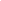 